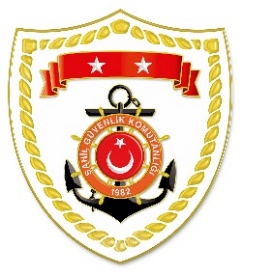 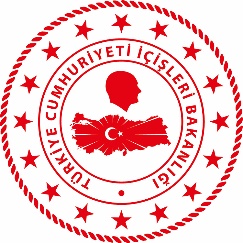 Marmara BölgesiAkdeniz BölgesiS.NoTARİHMEVKİ VE ZAMANOLAYTIBBİ TAHLİYE YAPILAN ŞAHISLARAÇIKLAMA115 Temmuz 2021ÇANAKKALE/Bozcaada17.00Yaralanma1Bozcaada’da demir sahasında bulunan ticari bir gemide yaralanan 1 şahsın tıbbi tahliyesi gerçekleştirilmiştir.S.NoTARİHMEVKİ VE ZAMANOLAYTIBBİ TAHLİYE YAPILAN ŞAHISLARAÇIKLAMA115 Temmuz 2021MERSİN/Taşucu17.30Rahatsızlanma1Boğsak Koyu’nda bir gezi teknesinde rahatsızlanan 1 şahsın tıbbi tahliyesi gerçekleştirilmiştir.